Funkce:Zadní a boční dveře lze otevřít.Odnímatelné tažné zařízení.Odpružené nápravy.Okna kabiny z průhledného a nerozbitného plastu.Rezervní kolo na dveřích zavazadlového prostoru.Odnímatelné zadní sedadlo.Otevíratelná kapota a sklopná podpěra kapoty poskytují pohled na detailní motor.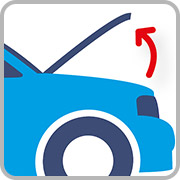 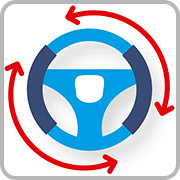 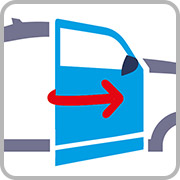 